POHJOLA-NORDENIN ETELÄ-SUOMEN SYYS- JA SEMINAARIMATKA 06.-08.09.2024 KOTKAANJuhlaseminaarin yhteydessä järjestetään Etelä-Suomen alueen syysretki Kotkaan. Alustava ohjelma sisältää perjantaina bussikuljetuksen (Liikenne Vuorela) Helsingis- tä (Casino Fennian edestä) Kotkaan. Perjantaina lounas, opastuskierros Kotkassa ja sen palkituissa puistoissa, asuminen hotelli Jokipuistossa sekä illalla Kotkan kaupun-gin järjestämä vastaanotto. Lauantain juhlaseminaari pidetään Merikeskus Vellamossa sisältäen lounaan ja kahvit, sekä osallistumisen juhlaseminaariin. Illallinen syödään ennen teatteriesitystä. Illalla on Kotkan kaupunginteatterin syyskauden avausnäytös, ja meillä on liput varattuna tähän iltanäytökseen. Sunnuntaina tarjotaan opastuskierros Karhulan ympäristöön sekä Haminaan. Tämän jälkeen on lounas ja paluu Helsinkiin. Muutokset mahdollisia! (Pelkkään seminaariin la 7.9. voi myös ilmoittautua.) Pohjola-Nordenin Etelä-Suomen alueen syysmatkaPerjantai 6.9.09:45			Helsinki, bussi lähtee Mikonkadun tilausajolaiturista10:30			Sipoonlahden Neste10:55			Porvoo, linja-autoasema11:30             	       	Loviisa, linja-autoasema12:15             	     	Kotka, saapuminen Satama-areenalle12:15–13:15      	Lounas, Satama-areena13:15–16:00       	Kotka, kiertoajelu16:00                      	Vienti Karhulaan, majoittuminen hotelli Jokipuistoon17:15                    	Paikallisliikenteen bussilla Kotkan keskustaan, linja 9 18:00–19:30        	Kotkan kaupungin vastaanotto Kaupungintalolla, Kustaank. 2 19:30–            	Vapaaehtoista ohjelmaa, ja paluu hotelliin paikallisliikenteelläLauantai 7.9.9:00–16:00		Seminaaripäivä (katso toinen kutsu!)16.00			Siirtyminen ravintola Canttiiniin (kolme ruokavaihtoehtoa)16:00–17:30		Illallinen ravintola Canttiinissa, josta kävely teatteriin18:00			Kotkan kaupunginteatterin esitys (Naapurinnäyttämö): 				Edward Albeen näytelmä “Kuka pelkää Virginia Woolfia?”  21:00–		Illanvietto ravintola Kairossa (omakustanteinen), Satama-katu 7, paluu hotelliin paikallisliikenteelläSunnuntai 8.9.10:00			Linja-auto hakee hotelli Jokipuistosta10:15                  	Kiertoajelu Karhulassa ja Haminassa13:30			Lounas, paikka vielä auki15:00			Lähtö kohti Helsinkiä, ajo Loviisan, Porvoon ja Sipoonlahden    kautta17:30			Saapuminen Helsinkiin                      Alustava Ilmoittautuminen 20.06.2024 mennessä ja lopullinen ilmoittautuminen 05.08.2024 mennessä.OSALLISTUMISMAKSU (sis. E-S:n paketin) 240.-Lisämaksu yhden hengen huoneesta 29.- / yöJokaisen Etelä-Suomen yhdistyksen yhdyshenkilö kokoaa ilmoittautumiset ja kerää maksut oman yhdistyksen tilille. Yhdyshenkilö  toimittaa tiedot (osallistujan nimi, pysäkki, ruoka-aineallergiat) ja maksut Kotkan Pohjola-Nordenille tilille. FI4810693000209825 viitteellä 1025  12.08.2024 mennessä.Lämpimästi tervetuloa! 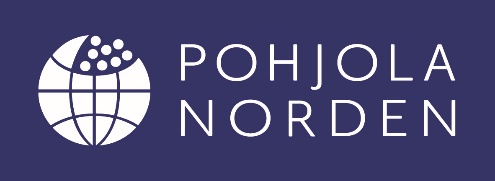 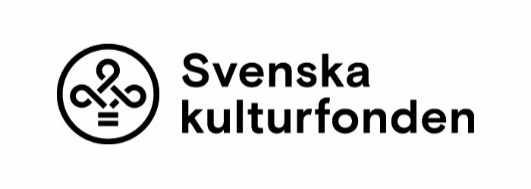 